YEAR 7 Assessment Homework on TEST 2 – CALCULATOR NOT ALLOWED			  FoundationName	______________________		Teacher	______________________Perimeter and Area/10Ratio and Proportion/10Sequences          /10Probability/10Perimeter and Area1.SComplete the following:1 m 	= ________ cm			1000 m 	= ________ km(2)2.FFind the perimeter of this rectangle:                                                         Perimeter = ………………………… cm(2)3.MFind the area of this shape.Area of rectangle A 	= ………………………………………………Area of rectangle B 	= ………………………………………………      Total area of shape  	               = ………………………………………………     (6)TOTAL(10)Ratio and Proportion1.FWrite the following ratios in their simplest form:     20 : 30			25 : 35					6 : 	18…………………………		…………………………			…………………………(3)5.M600 of the students walk to school.
800 of the students cycle to school.Write the ratio of the number of students who walk to school to the number of students who cycle to school.Give your ratio in its simplest form.…………………………(2)6.MViennese Chocolate Fingers		    	Complete the ingredients                 Makes 24				to make 12 fingers(3)7.M4 books cost £24.a)  	How much will 1 book cost?	………………………b)  	How much will 3 books cost?                                                                                                                                   ……………………..(1)  (1)TOTAL(10)Sequences1.SWrite down the rule for each number pattern:a)  	1,  5,  9,  13,  17, …		Rule: ……………………………………………b)  	47,  45,  43,  41,  39, …	Rule: ……………………………………………    (2)2.SComplete the missing numbers in these sequences:a)	5,  11,  17,  ___  ,  ___		b)	12,  15,  18,  ___  ,  24, ___  , 30		(2)3.FWrite down the missing numbers in these sequences.Write down the rule for each sequence.a)	4,  _____  ,  400 ,  4000 ,  _____	Rule: ………………………………b)	_____  ,  200 ,  100 ,  50 , ____        Rule: ………………………………(2)(2)6MHere is a sequence of counters: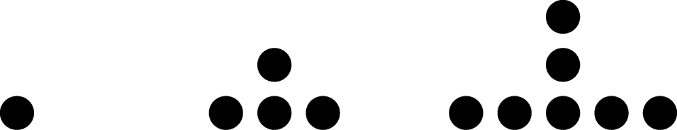 a)  How many counters are needed for the sixth pattern?  …………	b)  How many counters are needed for the twelth pattern?  …………(2)TOTAL(10)Probability1.SWhich word describes the probability of these events happening?	likely	certain	impossible	unlikelyI will score a number greater than 10 when I throw a fair dice                                                                                                      ………………………….                                                                                                    c)	It will snow in Winter in England                        ……………………………	d)	A person will live to be over 60 years old               ……………………….e)   A person will live to be over 500 years old             ……………………….e)    It will be sunny in Scotland in Summer                  ……………………….(5)2.FThe letters from the word  MATHEMATICS  are written onto pieces of card and placed in a bag.a)  What is the probability of picking the letter T? 		…………b)  What is the probability of picking the letter S? 		…………(2)9.MSome number cards from 1 to 8 are placed in a bag.a)  What is the probability of picking an even number? 		………b)  What is the probability of picking a number smaller than 9? 	………c)  What is the probability of picking a multiple of 4? 		……… (3)TOTAL(10)